Investissements dans les entreprises de travaux agricolesFORMULAIRE DE DEMANDE DE SUBVENTIONType d’opération 06.04.02 des Programmes de Développement Rural FEADER 2014-2022Eure, Seine-Maritime - Calvados, Manche, OrnePériode de transition 2021-2022Avant de remplir cette demande, lisez attentivement la notice d’information et d’aide au remplissage du formulaire de demande de subvention pour les investissements dans les entreprises de travaux agricoles. Transmettez l’original de ce formulaire, accompagné des pièces complémentaires numérotées et classées dans l’ordre (cf pages 8 et 9 ordre des pièces à fournir), à la Région Normandie et conservez en un exemplaire.ATTENTION :Tout commencement des travaux avant la date de réception du dossier par la Région rend la dépense concernée inéligible (à l'exception des études préalables nécessaires à la définition du projet).L'accusé de réception du dossier complet ne vaut pas acceptation de la subvention par l'autorité de gestion.N° SIRET : |__|__|__|__|__|__|__|__|__|__|__|__|__|__| 			Code APE : |__|__|__|__|__|__|__|__|__|	attribué par l’INSEE lors d’une inscription au répertoire national des entreprises			VOTRE STATUT JURIDIQUE : ______________________________________________________________________________________________(préciser SARL – Société – entreprise individuelle)VOTRE NOM de naissance du demandeur ou RAISON SOCIALE pour les personnes morales : _____________________________________________________________________VOTRE NOM d’usage du demandeur ou APPELLATION COMMERCIALE pour les personnes morales : (le cas échéant) _____________________________________________________________________Votre Prénom : _______________________________________________Date de naissance : |__|__|__|__|__|__|__|__| (à compléter uniquement pour les personnes physiques)Pour les personnes morales (groupement doté d’une personnalité juridique) :NOM du représentant légal : ______________________________________  Prénom du représentant légal : ____________________________Sa qualité : ___________________________________________________________________________________________________________NOM, Prénom du responsable du projet (si différent du représentant légal) : _________________________________________________________________________Fonction du responsable du projet : _______________________________________________________________________________________ L’absence de justificatifs obligatoires entraîne la non-complétude de votre dossier et ne permet pas de réceptionner votre dossier complet.  Elle entraîne de fait l’inéligibilité de votre demande. 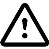  Il est vivement conseillé de transmettre son dossier le plus en amont possible de la date limite de transmission, afin de pouvoir être assuré par accusé de réception que le dossier est complet et pourra être instruit.ANNEXE 1Investissements dans les entreprises de travaux agricolesDispositif 06.04.02Etude économique prévisionnelle simplifiéeANNEXE 2A REMPLIR, DATER ET SIGNER OBLIGATOIREMENT PAR TOUT DEMANDEURATTESTATION SUR L’HONNEURJe suis informé(e) que la présente aide relève du régime « de minimis », conformément au règlement (UE) n° 1407/2013 de la Commission du 18 décembre 2013 relatif à l'application des articles 107 et 108 du traité sur le fonctionnement de l'Union européenne aux aides de minimis, publié au Journal officiel de l'Union européenne L 352 du 24 décembre 2013.J’atteste sur l’honneur :A) avoir perçu (décision d'octroi ou paiement) au cours de l’exercice fiscal en cours et des deux exercices fiscaux précédents la somme totale inscrite dans le tableau ci-dessous au titre des aides dites « de minimis » entreprise (en référence au règlement (UE) n° 1407/2013) :B) avoir demandé mais pas encore reçu la décision correspondante ni le paiement relatifs à la somme totale inscrite dans le tableau ci-dessous au titre des aides dites « de minimis » entreprise (en référence au règlement (UE) n° 1407/2013) :C) demander, dans le présent formulaire, une aide relevant du régime « de minimis » entreprise (règlement (UE) n° 1407/2013) :Si la somme totale des montants d'aides « de minimis » entreprise perçus et demandés [(A)+(B)+(C)] excède 200 000 €, l'aide demandée (C) dans le présent formulaire ne sera pas accordée.Je m'engage à conserver ou fournir tout document permettant de vérifier l’exactitude de la présente déclaration, demandé par l’autorité compétente, pendant 10 exercices fiscaux à compter du versement de l’aide demandée dans le présent formulaire.Cocher la case correspondant à votre situation :J'atteste sur l'honneur ne pas avoir reçu, ou demandé mais pas encore reçu, d'aides de minimis au titre d'autres règlements de minimis (règlements de minimis agricole, de minimis pêche ou de minimis SIEG)J'ai reçu, ou demandé mais pas encore reçu, des aides de minimis au titre d'autres règlements de minimis (règlements de minimis agricole, de minimis pêche ou de minimis SIEG). Dans ce cas je complète également l'annexe 2 bis.Date et signatureANNEXE 2bisComplément à l'annexe 2 à remplir obligatoirement et uniquement parles entreprises exerçant en plus des activités éligibles aux aides de minimis entreprise, des activités au titre desquelles elles ont perçu d'autres aides de minimis (agricole, pêche ou SIEG)Je m'engage à conserver ou fournir tout document permettant de vérifier l’exactitude de la présente déclaration, demandé par l’autorité compétente, pendant 10 exercices fiscaux à compter du versement de l’aide demandée dans le présent formulaire.Date et signatureNOTICE EXPLICATIVE(pour compléter les annexes 2 et 2 bis)Non cumul des plafonds d'aides de minimis au delà du plafond le plus haut Les entreprises ayant bénéficiéd'aides de minimis agricole au titre de leurs activités de production agricole primaire (plafond de 15 000€),d'aides de minimis pêche au titre de leurs activités dans le secteur de la pêche ou de l'aquaculture (plafond de 30 000€),d'aides de minimis SIEG (services d'intérêt économique général, plafond de 500 000€),doivent remplir, en plus de l'annexe 2, l'annexe 2 bis du formulaire d'attestation. Dans le cas où votre entreprise a bénéficié, en plus des aides de minimis entreprise, d'aides de minimis agricole, pêche ou SIEG :le plafond maximum d'aides est de 200 000€ en cumulant le montant des aides de minimis entreprise, de minimis agricole et de minimis pêche,et le plafond maximum d'aides est de 500 000€ en cumulant le montant des aides de minimis entreprise, de minimis pêche, de minimis agricole, et de minimis SIEG.Transferts des encours de minimis en cas d'acquisition, fusion, scission d'une entreprise Si votre entreprise :a repris une autre entreprise dans le cadre de fusions ou acquisitions, et/oua fait l'objet d'une scission en deux entreprises distinctes ou plus,elle doit tenir compte des aides de minimis perçues par la (ou les) entreprise(s) pré-existante(s)dans le calcul de son plafond d'aides de minimis.En cas de fusion ou acquisition (reprise totale) d'une entreprise, la totalité des aides de minimis agricole et de minimis entreprise accordées à cette entreprise au cours de l'année fiscale en cours et des deux années fiscales précédentes sont à comptabiliser dans le cumul des aides de minimis agricole et entreprise du repreneur. Afin d'identifier ces aides considérées comme transférées à votre entreprise lorsque vous remplissez les annexes 2 et 2bis, le numéro SIREN auquel elles ont été payées doit être indiqué.Si la somme des aides de minimis entreprise, ainsi comptabilisées dans le cumul des aides de minimis entreprise du repreneur, génère un dépassement de plafond d'aides de minimis de ce dernier, il ne sera pas demandé au repreneur de remboursement car ces aides ont été légalement octroyées. Par contre, le repreneur ne pourra pas être éligible à de nouvelles aides de minimis entreprise tant que le plafond d'aides de minimis entreprise calculé sur trois exercices fiscaux glissants ne sera pas repassé en dessous de 200 000€.En cas de scission en deux entreprises distinctes ou plus, il faut répartir les aides de minimis entreprise et de minimis agricole perçues avant la scission entre les différentes entreprises résultant de la scission en ne retenant dans le plafond d'aide de minimis de chacune que la part des aides de minimis versées au titre des activités conservées par chacune. Si une telle allocation n'est pas possible, alors les aides de minimis sont réparties proportionnellement sur la base de la valeur comptable du capital des nouvelles entreprises à la date effective de la scission.Notion « d'entreprise unique »Le numéro SIREN est le seul sous lequel les aides de minimis entreprise peuvent être comptabilisées dans la limite du  plafond de 200 000€. Il n'est pas possible de disposer d'autant de plafonds de 200 000€ qu'il y a d'établissements donc de numéro SIRET au sein d'une même entreprise.Par ailleurs si votre entreprise relève de la définition « d'entreprise unique », vous disposez d'un seul plafond d'aides de minimis entreprise de 200 000€ commun à l'ensemble des entreprises assimilées à une seule et même « entreprise unique ». Si votre entreprise relève de ce cas, il faut absolument vérifier en complétant l'annexe 2 et 2 bis de votre demande d'aide de minimis, que votre entreprise comptabilise bien à la fois les aides de minimis qui lui ont été versées et celles versées aux autres entreprises composant l'entreprise unique au titre du règlement (UE) n°1407/2013. L'attestation sur l'honneur (en annexe 2 et 2 bis) prévoit donc que pour chaque aide de minimis perçue soit indiqué le numéro SIREN de l'entreprise qui l'a reçue au sein de l'entreprise unique.Définition de « l'entreprise unique » : une « entreprise unique » se compose de toutes les entreprises qui entretiennent entre elles au moins l'un des quatre liens suivants :une entreprise a la majorité des droits de vote des actionnaires ou associés d'une autre entreprise, ouune entreprise a le droit de nommer ou révoquer la majorité des membres de l'organe d'administration, de direction ou de surveillance d'une autre entreprise, ouune entreprise a le droit d'exercer une influence dominante sur une autre entreprise en vertu d'un contrat conclu avec celle- ci ou en vertu d'une clause des statuts de celle-ci, ouune entreprise actionnaire ou associée d'une autre entreprise contrôle seule, en vertu d'un accord conclu avec d'autres actionnaires ou associés de cette autre entreprise, la majorité des droits de vote des actionnaires ou associés de celle-ci.Entreprises en difficultéLes entreprises faisant l'objet d'une procédure collective d'insolvabilité ne sont pas éligibles aux aides de minimis octroyées sous forme de prêts ou de garanties.Autres précisionsComment savoir si une aide est bien une aide de minimis entreprise ? La nature « de minimis » de l'aide est précisée sur le dossier de demande d'aide. Ce dossier fait référence au règlement (UE) n°1407/2013 lorsqu'il s'agit d'une aide de minimis entreprise. En cas de doute l'entreprise peut appeler l'autorité publique instruisant l'aide.Comment calculer le plafond si vous avez bénéficié d'une aide de minimis à titre personnel (par exemple sous forme de prise en charge de cotisations sociales) et que vous exercez votre activité au sein de différentes entreprises (plusieurs SIREN) ? Vous devez répartir le montant de l'aide, au choix : soit à parts égales entre les différentes entreprises, soit au prorata du revenu provenant de chaque entreprise.ANNEXE 3 ----- Modèle de déclaration sur l’honneur confirmant que le matériel ou l’équipement d’occasion a été acquis neuf sans aide nationale ou européenne au cours des cinq dernières années -----A établir par toute personne ayant compétence pour valider les données comptables de l'entrepriseJe soussigné(e), ………………………………………………….. (nom, prénom, qualité) atteste par la présente que l’investissement/le matériel : ………………………………………   référence / immatriculation n° ……….       (En cas de matériel d’occasion vendu par un vendeur non professionnel*): acquis par l’entreprise ……………………… (dénomination, raison sociale, n° SIRET) neuf auprès de …………………………….. (nom société) à la date du ………………………(jj/mm/aaa) , n’a pas été acheté au moyen d’une aide nationale ou communautaire au cours des cinq dernières années. (En cas de matériel d’occasion vendu par un vendeur professionnel*): acquis par l’entreprise ……………………… (dénomination, raison sociale, n° SIRET) auprès de ……………………………………………(nom vendeur, dénomination, raison sociale, n° SIRET) à la date du …………         (jj/mm/aaa), l’ayant lui-même acquis neuf auprès de    ……………………………………. (nom société) à la date du ………………………(jj/mm/aaa)  ,  n’a pas été acheté au moyen d’une aide nationale ou communautaire au cours des cinq dernières années.Fait à ……………… le …………..Nom, prénom, qualité : …………………………………………………………………………………………………………Signature : Cachet : *conserver la mention utile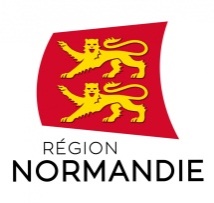 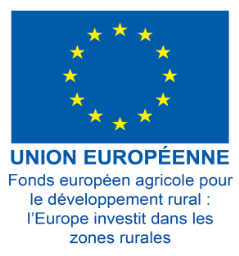 RESERVE A L'ADMINISTRATION  NE RIEN INSCRIRE DANS CETTE SECTIONN° OSIRIS : |__||__||__||__||__||__||__||__||__||__||__||__||__||__||__||__||__||__||__|DATE DE RÉCEPTION : |__|__|/|__|__|/|__|__|__|__|Programme de Développement Rural (PDR) concerné :              PDR FEADER 2014-2020 Calvados, Manche, Orne                   PDR FEADER 2014-2020 Eure, Seine-Maritime    INTITULE DU PROJET (investissement prévu) : _____________________________________________________________________________                 _ 1 - IDENTIFICATION DU DEMANDEURCOORDONNEES DE l’ENTREPRISENe pas compléter si vos coordonnées sont déjà connues du guichet unique Adresse :______________________________________________________________________________________________________permanente du demandeurCode postal : |__|__|__|__|__|	Commune : ________________________________________________________________________	: |__|__|__|__|__|__|__|__|__|__|	                Téléphone portable professionnel : |__|__|__|__|__|__|__|__|__|__|Mél : __________________________________________________________________________________________________COORDONNEES DU COMPTE BANCAIRE SUR LEQUEL LE VERSEMENT DE L’AIDE EST DEMANDEJoindre un RIB-IBAN|__|__|__|__|| __|__|__|__||__|__|__|__||__|__|__|__||__|__|__|__||__|__|__|__||__|__|__|__||__|__|__|__|IBAN - Identifiant international de compte bancaire|__|__|__|__||__|__||__|__||__|__|__|BIC - Code d'identification de la banque2 - CARACTERISTIQUES dE L'Entreprise2 - CARACTERISTIQUES dE L'EntrepriseDate de création de l’entreprise : |__|__|__|__|__|__|__|__|Si l’entreprise est nouvellement créée (immatriculée depuis moins de 1 an à la date de dépôt de la demande d’aide), est-il prévu dans le prévisonnel économique la création de 0,5 ETP annuel en N+3 maxi ?                    oui   	            non(attention, les conditions de la bonification de 5% sont différentes et décrites en pages 3 et 4 de ce formulaire)Nombre d’emplois salariés (en nombre d’ETP) dans l’entreprise actuellement : |__|__|__| Le(les) gérant(s) est(sont)-il(ils) salarié(s) de l’ETA :              oui   	nonSuperficie annuelle travaillée* : |__|__|__|__|__|__| Ha*précisez la superficie travaillée annuellement (estimation) dans le cadre de vos prestationsPourcentage de votre activité destinée aux agriculteurs (par rapport au chiffre d’affaires) : |__|__|__| %Nature des prestations réalisées à destination des agriculteurs :  _______________________________________________________________________________________________________         _____________________________________________________________________________________________________________________________________________________________________________________________________________________________________________________________________________________________________________________Cadre réservé à l'administrationNombre de points par critère de sélection :entreprise nouvellement créée et création 0,5 ETP prévue à N+3 maxi(0 ou 10 points)S4OUemplois salariés dans l’entreprise(0 à 30 pts) S43 - CARACTERISTIQUES dU projet3 - CARACTERISTIQUES dU projeta) Eléments concernant le projetLieu des travaux :  Identique à la localisation du siège de l’entrepriseSinon, merci de préciser l’adresse : _______________________________________________________________________________Département |__||__|  Commune |__||__||__||__||__| Lieu-dit :  ____________________________________________- S’il s’agit d’un projet bâtiment, êtes-vous propriétaire du terrain d’implantation du bâtiment ?		oui 	non					(si non, veuillez joindre l’attestation complétée par le propriétaire)b) Descriptif des travaux et du projetNous vous invitons à renseigner l’ensemble des rubriques suivantes. Celles-ci ont pour objectif d’apprécier la qualité du projet au vu des objectifs régionaux définis dans le cadre de l’appel à projets. La viabilité économique du projet sera notamment appréciée sur la base d'une étude économique prévisionnelle à joindre au dossier (annexe 1).Cadre réservé à l'administrationCadre réservé à l'administrationNombre de points par critère de sélectionNiveau EBE ( 0 à 10 pts) S1 Evolution EBE(0 à 10 pts) S2 Efficacité économique(0 à 10 pts) S3Pratiques/Impact environnemental (0 à 10 pts)S5Réduction consommation intrants(0 à 10 pts)S6Autonomie alimentaire(0 à 10 pts)S7Amélioration conditions de travail (0 à 20 pts)S8Décrivez l’état actuel de votre activité (quels services sont développés, quels sont les équipements déjà en place…)Cadre réservé à l'administrationCadre réservé à l'administrationNombre de points par critère de sélectionNiveau EBE ( 0 à 10 pts) S1 Evolution EBE(0 à 10 pts) S2 Efficacité économique(0 à 10 pts) S3Pratiques/Impact environnemental (0 à 10 pts)S5Réduction consommation intrants(0 à 10 pts)S6Autonomie alimentaire(0 à 10 pts)S7Amélioration conditions de travail (0 à 20 pts)S8Quel usage est prévu des investissements pour lesquels vous sollicitez une demande d’aide ? Détaillez.Si votre projet concerne un équipement et/ou du matériel, est-ce du renouvellement ?    oui         non      Si oui, fournir obligatoirement les arguments permettant de justifier que ce n’est pas du renouvellement à l’identique (démontrer l’augmentation de production ou de l’efficacité d’au moins 25% grâce au nouveau matériel) . Dans le cas contraire,  joindre les fiches techniques de l’ancien et du nouveau matériel. L’absence de justification pourra conduire au rejet de la dépense.Cadre réservé à l'administrationCadre réservé à l'administrationNombre de points par critère de sélectionNiveau EBE ( 0 à 10 pts) S1 Evolution EBE(0 à 10 pts) S2 Efficacité économique(0 à 10 pts) S3Pratiques/Impact environnemental (0 à 10 pts)S5Réduction consommation intrants(0 à 10 pts)S6Autonomie alimentaire(0 à 10 pts)S7Amélioration conditions de travail (0 à 20 pts)S8Quels sont les objectifs poursuivis dans le cadre de votre projet et en quoi votre projet répond-il aux objectifs de l’appel à projets?Cadre réservé à l'administrationCadre réservé à l'administrationNombre de points par critère de sélectionNiveau EBE ( 0 à 10 pts) S1 Evolution EBE(0 à 10 pts) S2 Efficacité économique(0 à 10 pts) S3Pratiques/Impact environnemental (0 à 10 pts)S5Réduction consommation intrants(0 à 10 pts)S6Autonomie alimentaire(0 à 10 pts)S7Amélioration conditions de travail (0 à 20 pts)S8Quel est le public visé ? Cadre réservé à l'administrationCadre réservé à l'administrationNombre de points par critère de sélectionNiveau EBE ( 0 à 10 pts) S1 Evolution EBE(0 à 10 pts) S2 Efficacité économique(0 à 10 pts) S3Pratiques/Impact environnemental (0 à 10 pts)S5Réduction consommation intrants(0 à 10 pts)S6Autonomie alimentaire(0 à 10 pts)S7Amélioration conditions de travail (0 à 20 pts)S8Analyse de l’étude économique prévisionnelle- L’ EBE prévu 3 ans après la réalisation de l’investissement est-il supérieur à 20 000 € ?		  oui   non  - L’ EBE prévu 3 ans après la réalisation de l’investissement augmente-t-il d’au moins 10% ?  Formule de calcul : ((Année N+3 – Année N) / Année N) x 100	                                                  oui   non  -  le ratio EBE/marge brute 3 ans après la réalisation du projet augmente-t-il d’au moins 5 % ? 	Formule de calcul : ((Année N+3 – Année N) / Année N) x 100                                                        oui   non  Cadre réservé à l'administrationCadre réservé à l'administrationNombre de points par critère de sélectionNiveau EBE ( 0 à 10 pts) S1 Evolution EBE(0 à 10 pts) S2 Efficacité économique(0 à 10 pts) S3Pratiques/Impact environnemental (0 à 10 pts)S5Réduction consommation intrants(0 à 10 pts)S6Autonomie alimentaire(0 à 10 pts)S7Amélioration conditions de travail (0 à 20 pts)S8Votre projet sera-t-il générateur de nouveaux emplois ? :				  oui   non        Si oui, précisez les conditions d’emploi (temps complet / partiel, type de contrat) : ____________Effectif total en Equivalent Temps Plein (ETP) :   avant projet (au moment de la demande) : _____________                                                                           après projet (prévisionnel) : _____________Si vous souhaitez bénéficier de la bonification du taux d’aide sous condition de création d’emploi, merci de cocher la case ci-dessous. oui, je souhaite bénéficier de la bonification d’aide relative à la création d’emploi. NB : le ou les emplois correspondant à au moins 0,5 ETP annuel doivent avoir été créés au plus tard au moment de la demande du versement du solde de l’aide. Ce ou ces emplois devront être maintenus au moins 2 ans à compter de la date d’achèvement du projet (cf. notice page 3).Attention, en cas de non respect des conditions relatives à la bonification du taux d’aide, vous vous exposez au reversement partiel ou total de l’aide. Cadre réservé à l'administrationCadre réservé à l'administrationNombre de points par critère de sélectionNiveau EBE ( 0 à 10 pts) S1 Evolution EBE(0 à 10 pts) S2 Efficacité économique(0 à 10 pts) S3Pratiques/Impact environnemental (0 à 10 pts)S5Réduction consommation intrants(0 à 10 pts)S6Autonomie alimentaire(0 à 10 pts)S7Amélioration conditions de travail (0 à 20 pts)S8Votre projet permet-il d’apporter une réponse aux enjeux environnementaux ? :	  oui   non                  Si oui, précisez en cochant le critère et/ou justifiant ci-dessous. Indiquez aussi le montant de l’investissement consacré : Réduction de la consommation d’eau (S6)	_____________ €            A justifier : ____________________________________________________ Amélioration de la qualité des sols (S6)	_____________ €            Un seul passage            Pas de tassement de terre            Autre à justifier : _________________________________________________ Biodiversité (S6)	_____________ €             Un seul passage             Utilisation moindre de produits phytosanitaires             Autre à justifier : _________________________________________________ Réduction de la consommation des intrants (S7)	_____________ €              Destruction mécanique des cultures dérobées              Moins de consommation de carburant              Autre à justifier : _________________________________________________ Autonomie alimentaire (S8)	_____________ €              Meilleure qualité nutritive du fourrage              Fourrage sans cailloux              Séchage du fourrage plus rapide car moins d’air              Autre à justifier : _________________________________________________Pour les bâtiments, précisez en quoi le projet s’inscrit dans une démarche de développement durable (type de matériaux   utilisés) : ____________________________________________________________________________________________________________________________________________________________________________________________________________________________________________________________________________________________________________Cadre réservé à l'administrationCadre réservé à l'administrationNombre de points par critère de sélectionNiveau EBE ( 0 à 10 pts) S1 Evolution EBE(0 à 10 pts) S2 Efficacité économique(0 à 10 pts) S3Pratiques/Impact environnemental (0 à 10 pts)S5Réduction consommation intrants(0 à 10 pts)S6Autonomie alimentaire(0 à 10 pts)S7Amélioration conditions de travail (0 à 20 pts)S8Votre projet permet-il une amélioration des conditions de travail dans l’organisation des chantiers de votre entreprise ? :			 oui   non     Si oui, argumentez : ____________________________________________________________________________________________________________________________________________________________________________________________________________________________________________________________________________________________________________             Précisez l’amélioration : 				    indiquer le montant de l’investissement consacré réduction et/ou simplification des tâches				_____________ € Réduction de la pénibilité des tâches				_____________ €Cadre réservé à l'administrationCadre réservé à l'administrationNombre de points par critère de sélectionNiveau EBE ( 0 à 10 pts) S1 Evolution EBE(0 à 10 pts) S2 Efficacité économique(0 à 10 pts) S3Pratiques/Impact environnemental (0 à 10 pts)S5Réduction consommation intrants(0 à 10 pts)S6Autonomie alimentaire(0 à 10 pts)S7Amélioration conditions de travail (0 à 20 pts)S8Taille de l’entreprise :	Le Chiffre d’Affaires en année N ou N + 3 est supérieur à 90 000 € :			 oui   non     Taille de l’entreprise(0 ou 20 pts)S9c) Calendrier prévisionnel du projetdate prévisionnelle de début de projet : |__||__|/|__||__|/ 2   0  |__||__| (jour/mois/année)date prévisionnelle de fin de projet :	 |__||__|/|__||__|/ 2   0  |__||__| (jour/mois/année)5 – REprise LIEE AU PROJET5 – REprise LIEE AU PROJETMENTIONNER DANS CE TABLEAU LA LISTE DES MATERIELS VENDUS / REPRIS LIES A L’ACHAT D’UN NOUVEL EQUIPEMENT :Cadre réservé à l'administration6- PLAN DE FINANCEMENT DU PROJET6- PLAN DE FINANCEMENT DU PROJETDEPENSES PREVISIONNELLESa) Investissements matérielsVeuillez indiquer les dépenses matérielles éligibles de votre projet en vous référant à l'annexe de la notice d'informationb) Investissements immatérielsVeuillez préciser les dépenses immatérielles dans le cadre de votre projet : PLAN DE FINANCEMENT PREVISIONNEL DU PROJETveuillez indiquer l'origine des aides hors dispositif 6.4.2 (exemples : subvention du département, commune etc...)le financement par crédit-bail ou location-vente n’est pas recevablesi oui, le prêt vous a-t-il été accordé par un établissement bancaire :	oui	non                      si, oui préciser le nom de l’établissement bancaire : ________________________________________Cadre réservé à l'administration7- Engagements et signature du demandeur (obligatoire)Je demande (nous demandons) à bénéficier des aides aux Investissements pour les Entreprises de Travaux Agricoles (ETA) (case à cocher) : au titre du PDR Eure, Seine-Maritime,                                                    au titre du PDR Calvados, Manche, Orne.Je déclare (nous déclarons) et atteste (attestons) sur l’honneur (cases à cocher) :   que l'opération n'a pas débuté au moment du dépôt de mon (notre) dossier,   avoir pris connaissance des informations présentées dans la notice d’information, notamment en ce qui concerne les délais de réalisation de mon projet et de communication des pièces au guichet unique, les points de contrôle, les règles de versement des aides et les sanctions encourues en cas de non-respect de ces points,   être à jour de mes (nos) cotisations sociales,    ne pas avoir sollicité une aide autre que celles indiquées sur ma demande sur le même projet et les mêmes investissements,   le cas échéant, avoir obtenu de la part du propriétaire du terrain sur lequel la ou les implantations sont projetées, l’autorisation de réaliser ces aménagements (travaux exécutés sur le site de l’exploitation) en application de l’article L 411-73 du Code rural,  avoir pris connaissance que ma (notre) demande d’aide sera sélectionnée par appel à projets et pourra être rejetée au motif que le projet ne répond pas aux priorités ou critères définis régionalement et/ou au motif de l’indisponibilité de crédits affectés à ce dispositif,   l’exactitude des renseignements fournis dans le présent formulaire et les pièces jointes concernant ma (notre) situation et concernant le projet d’investissement.Je m’engage (nous nous engageons) à (case à cocher): informer le guichet unique de toute modification de ma (notre) situation, de la raison sociale de ma (notre) structure, de mon (notre) projet ou de mes (nos) engagements ; maintenir en bon état fonctionnel et pour un usage identique les constructions et les équipements ayant bénéficié des aides pendant une durée de cinq ans à compter du paiement final de l'aide européenne au bénéficiaire, conformément à l’article 71 du Règlement (UE) 1303/2013, à ne pas revendre le matériel subventionné pendant une durée de cinq ans à compter du paiement final de l'aide européenne au bénéficiaire, conformément à l’article 71 du Règlement (UE) 1303/2013,  me (nous) soumettre à l’ensemble des contrôles administratifs et sur place qui pourraient résulter de l’octroi d’aides nationales et européennes ; ne pas solliciter à l’avenir, pour ce projet, d’autres crédits (nationaux ou européens), en plus de ceux mentionnés dans le tableau « financement du projet » ; respecter les obligations en matière de d'information et de publicité, conformément aux modalités définies à l’annexe III du Règlement (UE) n°808/2014 du 17 juillet 2014, modifié par le règlement d’exécution (UE) n°2016/669, en cas de bénéfice des aides FEADER, et conformément à la notice (page 2) en annexe du présent appel à projets;  détenir, conserver, fournir tout document ou justificatif permettant de vérifier la réalisation effective de l’opération, demandé par l’autorité compétente, pendant dix années ; fournir à l'autorité de gestion et/ou aux évaluateurs désignés ou autres organismes habilités à assumer des fonctions en son nom, toutes les informations nécessaires pour permettre le suivi et l'évaluation du programme. Je suis informé(e) (nous sommes informés) (case à cocher): que si je ne suis (nous ne sommes) pas à  jour de mes (nos) cotisations au régime de protection sociale agricole, je ne pourrais (nous ne pourrons) pas bénéficier d’une aide du FEADER (personnes assujetties uniquement), qu’en cas d’irrégularité ou de non-respect de mes (nos) engagements, le remboursement des sommes perçues sera exigé, majoré d’intérêts de retard et éventuellement de pénalités financières, sans préjudice des autres poursuites et sanctions prévues dans les textes en vigueur. que, conformément au règlement européen n°1306/2013 du 17 décembre 2013, l'État publie sous forme électronique la liste des bénéficiaires ayant reçu une aide du FEADER. Dans ce cadre, mes prénoms et noms (sauf si les aides publiques sont inférieures à 1250€), ma raison sociale, la mesure FEADER concernée et le montant des aides perçues seront mis en ligne pendant deux ans sur le site internet de l’Etat TelePAC. Ces informations pourront être traitées par les organes de l'Union Européenne et de l'État compétents en matière d'audit et d'enquête aux fins de la sauvegarde des intérêts financiers de l'Union. Conformément à la loi « informatique et libertés » n°78-17 du 6 janvier 1978, je bénéficie (nous bénéficions) d’un droit d’accès et de rectification aux informations à caractère personnel me (nous) concernant. Cette parution se fait dans le respect de la loi « informatique et liberté » (loi n°78-17 du 6 janvier 1978).Afin de faciliter mes démarches auprès de l’administration,   j’autorise 	 je n’autorise pas(1)     l’administration à transmettre l’ensemble des données nécessaires à l’instruction de ce dossier à toute structure publique chargée de l’instruction d’autres dossiers de demande d’aide ou de subvention me concernant. (1) Dans ce cas, je suis informé qu’il me faudra produire l’ensemble des justificatifs nécessaires à chaque nouvelle demande d’aide. Toutefois, cette option ne fait pas obstacle aux contrôles et investigations que l'administration doit engager afin de procéder aux vérifications habituelles découlant de l'application des réglementations européennes et nationales (à titre d'exemple: vérification du respect du taux maximum d'aides publiques)Fait à   _________________    le  |__|__|/|__|__|/|__|__|__|__|Nom/prénom du bénéficiaire ou de son représentant légal : __________________________________________________Qualité : ____________________________________________________________________Cachet (le cas échéant) et signature :Conformément à la loi « informatique et libertés » n°78-17 du 6 janvier 1978, vous bénéficiez d’un droit d’accès et de rectification aux informations à caractère personnel vous concernant. Si vous souhaitez exercer ce droit, veuillez vous adresser au Délégué à la protection des données personnelles du Conseil Régional de Normandie – Abbaye aux Dames – Place Reine Mathilde – CS 50523 – 14035 CAEN Cedex 1 – dpo@normandie.fr.Les destinataires des données sont la Région Normandie et l’Agence de Services et de Paiement.En outre : j’autorise / n’autorise pas (rayer la mention inutile) à  la Région à utiliser ces données à des fins d’enquête. j’autorise / n’autorise pas (rayer la mention inutile) la Région à m’adresser des informations sur l’évolution de ses dispositifs et sur les événements sur le thème de l’agriculture ou des ressources marines organisés par la Région.8- LISTE DES PIECES JUSTIFICATIVES obligatoires A FOURNIR A L'APPUI DE VOTRE DEMANDEN° de pièce            Pièces obligatoires*Type de demandeur concernéPièce jointeSans objet1Exemplaire original du présent formulaire de demande d’aide complété, engagements cochés, daté et signéTout demandeur2Copie de la Carte Nationale d’Identité ou Passeport en cours de validité (informations sur la validité : https://www.service-public.fr/particuliers/vosdroits/F35005)Tout demandeur3Extrait K-bis (datant de moins de 6 mois) ou récépissé de demande d’immatriculation au registre du commerce et des sociétés (RCS) pour les entreprises nouvellement crééesTout demandeur sauf sauf entrepreneur individuel4Fiche d’immatriculation au répertoire INSEE  (- de 6 mois, et à jour)(à télécharger sur le site http://avis-situation-sirene.insee.fr)Tout demandeur5Attestation de régularité des obligations sociales patronales et salariales à demander auprès de la MSA Tout demandeur6Relevé d’identité bancaire (RIB) Tout demandeur7Organigramme de l’entreprise (nom et fonction des personnes, avec tampon ou cachet de l’entreprise, daté et signé)Tout demandeur sauf sauf entrepreneur individuel8Etude économique prévisionnelle liée à la réalisation du projet objet de la demande dûment complétée  (annexe 1)Tout demandeurTout demandeur9Liste des aides publiques et des exonérations fiscales perçues dans les 3 années qui précèdent la signature du présent formulaire, dûment complétée (annexes 2 et 2bis : Attestations sur l’honneur ci-après à lire, à compléter dans le cas de perception d’aides, et à dater et signer dans tous les cas)Tout demandeurTout demandeur10Pièces justificatives de l’ensemble des dépenses prévisionnelles : 2 devis pour les dépenses comprises entre 2 000 et 90 000  euros HT 3 devis pour les dépenses supérieures à 90 000 euros HTobligatoires sur des dépenses similaires provenant de différents fournisseurs/prestataires) en indiquant l’offre choisie. Si l’offre la moins chère n’est pas sélectionnée, obligation de justifier le choix.Conformité d’un devis : identité apparente du fournisseur ou du prestataire, au moins le devis retenu par le porteur de projet faisant la demande de soutien devra être adressé à son nom, devis daté de moins d’un an au dépôt de la demande d’aide, devis non signé par le demandeur.Le devis doit mentionner toute reprise de matériel. Tout demandeurTout demandeur11Pièces justificatives pour le matériel d’occasion (cf. règles précisées dans la notice de ce formulaire) :Devis du matériel d’occasion avec 1 ou 2 devis comparatifs  d’un matériel similaire neuf provenant de fournisseurs/prestataires différents (selon les seuils indiqués au point 10),Copie de la facture initiale d’achat neuf de ce matériel (fournie par le premier détenteur, relative à l’achat du matériel neuf),Copie de la carte grise du matériel d’occasion (pour les matériels roulants),Déclaration sur l’honneur datée et signée de la personne ayant compétence pour valider les données comptables de l'entreprise (modèle en annexe 3) qui confirme que le matériel ou l’équipement d’occasion a été acquis neuf sans aide nationale ou européenne au cours des cinq dernières annéesTout demandeurTout demandeur12Pièces justificatives des dépenses immatérielles (études préalables réalisées, etc)Tout demandeurTout demandeur13Fiche technique des matériels faisant l’objet de la demandeDans le cas d’un renouvellement à l’identique, fournir également la fiche technique de l’ancien matériel.Tout demandeurTout demandeur14Derniers bilan comptable et compte de résultat disponibles (sauf pour les entreprises nouvellement créées)Tout demandeurTout demandeur15Liste des matériels déjà en possession par l’entreprise, avec date d’acquisitionTout demandeurTout demandeur16Arrêté de permis de construire ou déclaration de travauxPour les constructions de bâtiments17Pièce(s) justificative(s) de la libre disposition du terrain et accord du propriétaire, ou acte de propriété du terrain (bail et accord ou acte de propriété)Pour les constructions de bâtiments18Plan de situation et plan de masse des travaux (avec mise en évidence des parcelles concernées)Pour les constructions de bâtiments19Documents nécessaires à la justification de l’usage d’un drone (notamment conformité de l’appareil, permis du télépilote, autorisation de survol pour recueillir des informations sur les parcelles cultivées)Pour les drones20Certificat individuel pour l’utilisation de produits phytopharmaceutiques (Certiphyto)Pour les matériels de précision et de gestion des épandages de produits phytosanitairesAnnée NAnnée N+1Année N+2Année N+3Productions  de services (prestations) (1)Vente de marchandises (2)Chiffres d’Affaires (CA)(CA = 1+2)Achats de marchandises, variation de stocks et charges opérationnelles (3)Marge brute (MB)(MB = CA -3)Loyer et charges locatives (4)Honoraires et assurances (5)Publicité et frais commerciaux (6)Loyers de crédits bail (7)Fournitures et autres charges (8)Valeur Ajoutée (VA)(VA = MB -4-5-6-7-8)Salaires et charges sociales (9)Impôts et Taxes (10)Excédent Brut d’Exploitation (EBE)(EBE = VA-9-10)Dotations aux amortissements (11)Dotations aux provisions (12)Résultats d’Exploitation (RE)(RE =EBE-11-12)Frais financiers (13)Produits Financiers (14)Résultats Courant Avant Impôts (RCAI = RE-13+14)Impôts sur les bénéfices (15)Dividendes (16)Résultats Net (RN)(RN = RCAI-15-16)Capacité d’autofinancement (CAF)(CAF=RN +11+12)Produits exceptionnelsEBE + produits exceptionnelsRatio EBE /marge BrutIntitulé de l'aideNuméro SIREN de l'entreprise bénéficiaire (9 chiffres)1Date de la décision d'octroi (ou date de paiement si absence de décision)Montant figurant dans la décision d'octroi (ou montant perçu si absence de décision)Total (A) des montants d'aides de minimis entreprise déjà perçusTotal (A) des montants d'aides de minimis entreprise déjà perçusTotal (A) =€Intitulé de l'aideNuméro SIREN de l'entreprisebénéficiaire (9 chiffres)1Date de la demandeMontant demandéTotal (B) des montants d'aides de minimis entreprise déjà demandésmais pas encore reçusTotal (B) des montants d'aides de minimis entreprise déjà demandésmais pas encore reçusTotal (B) =€Montant (C) de l'aide demandée dans le présent formulaire(C) =€Total [(A)+(B)+(C)] des montants à comptabiliser sous le plafond de minimisentreprise(A)+(B)+(C) =€Si mon entreprise exerce :des activités de production agricole primaire au titre desquelles elle a perçu des aides de minimis « agricole »(en application du règlement (UE) n°1408/2013 dit « règlements de minimis agricole ».),et/ou des activités dans le secteur de la pêche ou de l'aquaculture au titre desquelles elle a perçu des aides de minimis « pêche et aquaculture » (en application du règlement (UE) n° 717/2014, dit « règlement de minimis  pêche ») :J’atteste sur l’honneur :- D) avoir perçu, ou demandé mais pas encore reçu, au cours de l’exercice fiscal en cours et des deux exercices fiscaux précédents la somme totale inscrite dans le tableau ci-dessous au titre des aides « de minimis » agricole (en application du règlement (UE) n° 1408/2013).Si mon entreprise exerce :des activités de production agricole primaire au titre desquelles elle a perçu des aides de minimis « agricole »(en application du règlement (UE) n°1408/2013 dit « règlements de minimis agricole ».),et/ou des activités dans le secteur de la pêche ou de l'aquaculture au titre desquelles elle a perçu des aides de minimis « pêche et aquaculture » (en application du règlement (UE) n° 717/2014, dit « règlement de minimis  pêche ») :J’atteste sur l’honneur :- D) avoir perçu, ou demandé mais pas encore reçu, au cours de l’exercice fiscal en cours et des deux exercices fiscaux précédents la somme totale inscrite dans le tableau ci-dessous au titre des aides « de minimis » agricole (en application du règlement (UE) n° 1408/2013).Si mon entreprise exerce :des activités de production agricole primaire au titre desquelles elle a perçu des aides de minimis « agricole »(en application du règlement (UE) n°1408/2013 dit « règlements de minimis agricole ».),et/ou des activités dans le secteur de la pêche ou de l'aquaculture au titre desquelles elle a perçu des aides de minimis « pêche et aquaculture » (en application du règlement (UE) n° 717/2014, dit « règlement de minimis  pêche ») :J’atteste sur l’honneur :- D) avoir perçu, ou demandé mais pas encore reçu, au cours de l’exercice fiscal en cours et des deux exercices fiscaux précédents la somme totale inscrite dans le tableau ci-dessous au titre des aides « de minimis » agricole (en application du règlement (UE) n° 1408/2013).Si mon entreprise exerce :des activités de production agricole primaire au titre desquelles elle a perçu des aides de minimis « agricole »(en application du règlement (UE) n°1408/2013 dit « règlements de minimis agricole ».),et/ou des activités dans le secteur de la pêche ou de l'aquaculture au titre desquelles elle a perçu des aides de minimis « pêche et aquaculture » (en application du règlement (UE) n° 717/2014, dit « règlement de minimis  pêche ») :J’atteste sur l’honneur :- D) avoir perçu, ou demandé mais pas encore reçu, au cours de l’exercice fiscal en cours et des deux exercices fiscaux précédents la somme totale inscrite dans le tableau ci-dessous au titre des aides « de minimis » agricole (en application du règlement (UE) n° 1408/2013).Intitulé de l'aideNuméro SIREN de l'entreprise bénéficiaire (9 chiffres)2Date de la décision d'octroi (ou date de paiement si absence de décision) ou de demande de l'aide non encore recueMontant figurant dans la décision d'octroi (ou montant perçu si absence de décision) ou montant demandée si l'aide n'a pasété encore reçueTotal (D) des aides reçues ou demandées mais pas encore reçues au titre durégime d'aides de minimis agricoleTotal (D) des aides reçues ou demandées mais pas encore reçues au titre durégime d'aides de minimis agricoleTotal (D) =€Inscrire également dans ce tableau les aides de minimis agricole considérées comme transférées à votre entreprise en cas d'acquisition, de fusion ou de scission d'entreprise (voir notice explicative de l'annexe 2 paragraphe 2).- E) avoir perçu, ou demandé mais pas encore reçu, au cours de l’exercice fiscal en cours et des deux exercices fiscaux précédents la somme totale inscrite dans le tableau ci-dessous au titre des aides « de minimis » pêche (en application du règlement (UE) n° 717/2014).Inscrire également dans ce tableau les aides de minimis agricole considérées comme transférées à votre entreprise en cas d'acquisition, de fusion ou de scission d'entreprise (voir notice explicative de l'annexe 2 paragraphe 2).- E) avoir perçu, ou demandé mais pas encore reçu, au cours de l’exercice fiscal en cours et des deux exercices fiscaux précédents la somme totale inscrite dans le tableau ci-dessous au titre des aides « de minimis » pêche (en application du règlement (UE) n° 717/2014).Inscrire également dans ce tableau les aides de minimis agricole considérées comme transférées à votre entreprise en cas d'acquisition, de fusion ou de scission d'entreprise (voir notice explicative de l'annexe 2 paragraphe 2).- E) avoir perçu, ou demandé mais pas encore reçu, au cours de l’exercice fiscal en cours et des deux exercices fiscaux précédents la somme totale inscrite dans le tableau ci-dessous au titre des aides « de minimis » pêche (en application du règlement (UE) n° 717/2014).Inscrire également dans ce tableau les aides de minimis agricole considérées comme transférées à votre entreprise en cas d'acquisition, de fusion ou de scission d'entreprise (voir notice explicative de l'annexe 2 paragraphe 2).- E) avoir perçu, ou demandé mais pas encore reçu, au cours de l’exercice fiscal en cours et des deux exercices fiscaux précédents la somme totale inscrite dans le tableau ci-dessous au titre des aides « de minimis » pêche (en application du règlement (UE) n° 717/2014).Intitulé de l'aideNuméro SIREN de l'entreprise bénéficiaire (9 chiffres)Date de la décision d'octroi (ou date de paiement si absence de décision) ou de demande de l'aide non encore recueMontant figurant dans la décision d'octroi (ou montant perçu si absence de décision) ou montantdemandée si l'aide n'a pas été encore reçueMontant (E) des aides reçues ou demandées mais pas encore reçues au titredu régime d'aides de minimis pêcheMontant (E) des aides reçues ou demandées mais pas encore reçues au titredu régime d'aides de minimis pêcheTotal (E) =€Total des montants des aides de minimis entreprise ([(A)+(B)+(C)] enannexe 2), agricole (D) et pêche (E)Total des montants des aides de minimis entreprise ([(A)+(B)+(C)] enannexe 2), agricole (D) et pêche (E)[(A)+(B)+(C)]+(D)+(E) =€Si la somme totale des montants d'aides « de minimis » entreprise, agricole et pêche reçus et demandés mais pas encore reçus [(A)+(B)+(C)+(D)+(E)] excède 200 000 €, l'aide demandée (C) dans le présent formulaire ne sera pas accordée.S'il a été confié à mon entreprise un service d'intérêt économique général au titre duquel elle a perçu desaides de minimis « SIEG » (en application du règlement (UE) n°360/2012) :J’atteste sur l’honneur :- F) avoir perçu, ou demandé mais pas encore reçu, au cours de l’exercice fiscal en cours et des deux exercices fiscaux précédents la somme totale inscrite dans le tableau ci-dessous au titre des aides « de minimis » SIEG (en application du règlement (UE) n° 360/2012)Si la somme totale des montants d'aides « de minimis » entreprise, agricole, pêche et SIEG reçus et demandés mais pas encorereçus [(A)+(B)+(C)+(D)+(E)+(F)] excède 500 000 €, l'aide demandée (C) dans le présent formulaire ne sera pas accordée.Si la somme totale des montants d'aides « de minimis » entreprise, agricole et pêche reçus et demandés mais pas encore reçus [(A)+(B)+(C)+(D)+(E)] excède 200 000 €, l'aide demandée (C) dans le présent formulaire ne sera pas accordée.S'il a été confié à mon entreprise un service d'intérêt économique général au titre duquel elle a perçu desaides de minimis « SIEG » (en application du règlement (UE) n°360/2012) :J’atteste sur l’honneur :- F) avoir perçu, ou demandé mais pas encore reçu, au cours de l’exercice fiscal en cours et des deux exercices fiscaux précédents la somme totale inscrite dans le tableau ci-dessous au titre des aides « de minimis » SIEG (en application du règlement (UE) n° 360/2012)Si la somme totale des montants d'aides « de minimis » entreprise, agricole, pêche et SIEG reçus et demandés mais pas encorereçus [(A)+(B)+(C)+(D)+(E)+(F)] excède 500 000 €, l'aide demandée (C) dans le présent formulaire ne sera pas accordée.Si la somme totale des montants d'aides « de minimis » entreprise, agricole et pêche reçus et demandés mais pas encore reçus [(A)+(B)+(C)+(D)+(E)] excède 200 000 €, l'aide demandée (C) dans le présent formulaire ne sera pas accordée.S'il a été confié à mon entreprise un service d'intérêt économique général au titre duquel elle a perçu desaides de minimis « SIEG » (en application du règlement (UE) n°360/2012) :J’atteste sur l’honneur :- F) avoir perçu, ou demandé mais pas encore reçu, au cours de l’exercice fiscal en cours et des deux exercices fiscaux précédents la somme totale inscrite dans le tableau ci-dessous au titre des aides « de minimis » SIEG (en application du règlement (UE) n° 360/2012)Si la somme totale des montants d'aides « de minimis » entreprise, agricole, pêche et SIEG reçus et demandés mais pas encorereçus [(A)+(B)+(C)+(D)+(E)+(F)] excède 500 000 €, l'aide demandée (C) dans le présent formulaire ne sera pas accordée.Si la somme totale des montants d'aides « de minimis » entreprise, agricole et pêche reçus et demandés mais pas encore reçus [(A)+(B)+(C)+(D)+(E)] excède 200 000 €, l'aide demandée (C) dans le présent formulaire ne sera pas accordée.S'il a été confié à mon entreprise un service d'intérêt économique général au titre duquel elle a perçu desaides de minimis « SIEG » (en application du règlement (UE) n°360/2012) :J’atteste sur l’honneur :- F) avoir perçu, ou demandé mais pas encore reçu, au cours de l’exercice fiscal en cours et des deux exercices fiscaux précédents la somme totale inscrite dans le tableau ci-dessous au titre des aides « de minimis » SIEG (en application du règlement (UE) n° 360/2012)Si la somme totale des montants d'aides « de minimis » entreprise, agricole, pêche et SIEG reçus et demandés mais pas encorereçus [(A)+(B)+(C)+(D)+(E)+(F)] excède 500 000 €, l'aide demandée (C) dans le présent formulaire ne sera pas accordée.